INSTITUTO SUPERIOR DE PROFESORADO Nº 7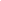  PROFESORADO DE EDUCACION SUPERIOR EN CIENCIAS DE LA EDUCACIONPSICOLOGIA Y CULTURA  IICURSO: 2do AÑOAÑO: 2020CANTIDAD DE HORAS SEMANALES: 4PROFESORA: MARIA LAURA GIUBERGIAPLAN APROBADO POR: Resolución Nº 260/03 Modificación RN 2025/10PLANIFICACION ANUAL.FUNDAMENTACIONComo futuros docentes de adolescentes, es fundamental para el ejercicio de la profesión, conocer, para comprender, las características fisiológicas, psicológica y socioculturales de los futuros alumnos, y de esta manera poder adecuar la tarea educativa.Desde el aspecto fisiológico, se darán los cambios físicos y sus influencias en el desarrollo psico- social del adolescente.También se tendrá en cuenta como influye en esta etapa, la cultura, y se indagará sobre las diversas expresiones y productos culturales propios de los adolescentes.Otro de los aspectos que se tendrá en cuenta es el cognitivo, que procesos de aprendizaje ponen en juego los adolescentes cuando se enfrentan con una situación de aprendizaje.El objetivo, es en definitiva, brindarles a los futuros docentes un conocimiento del alumno para que valore su futuro rol y pueda: comprender, respetar y orientar las manifestaciones conductuales; conducir las situaciones de enseñanza y que el conocer la sub- cultura adolescente le permita elaborar estrategias de intervención pedagógica, en esta etapa tan crítica que viven los adolescentes.OBJETIVOS:Que el alumno logre:Conocer las características del desarrollo del adolescente para elaborar estrategias educativas y realizar intervenciones pedagógicas eficaces.Comprender los problemas de esta etapa evolutiva, tanto en las actividades intelectuales como en aquellas en las que intervienen la afectividad del adolescente.Identificar similitudes y diferencias en la vida cotidiana del púber en diferentes grupos y sectores socialesEvaluar este periodo de la vida humana desde el punto de vista psicológico, en relación con la acción educativa, imprescindible para todo docente.Valorar la necesidad de una mayor apertura a la libertad y creatividad adolescenteRequerir un alto nivel científico y didáctico a los alumnos, además de los valores morales para garantizar su formación integralPROPOSITOS:Facilitar la comprensión de los textos específicos de la asignatura.Propiciar la relación de la teoría con la realidad de la adolescencia hoy.Propiciar el respeto por la diversidad cultural y social de cada alumno, para potenciar la circulación de conocimiento y lograr una integración escolar satisfactoria.SABERES PREVIOS:En relación con la asignatura: Realización de lectura comprensiva de diferentes textos.Relacionar los temas dados en Psicología y Cultura I, con los que se darán en Psicología y Cultura IIEn relación con el manejo de TIC:Manejo básico de procesadores de textos y de programas de presentación digitalUso del correo electrónicoBúsqueda de contenidos en internet (diversos formatos)CONTENIDOS.UNIDAD 1:Importancia del estudio de la Psicología del Adolescente para los futuros docentes.Adolescencia: Definición, características.Teoría Psicoanalítica.Teoría Sociológica. Teoría Piagetiana.Algunos autores representativos de cada una, como Anna Freud, Arminda Aberastury, Jean Piaget y otros.UNIDAD 2:Transformaciones que vive el adolescente desde el punto de vista físico,  psíquico y cognitivo.Crisis en el sentimiento de identidad: vínculos espacial, temporal y social.Identidad sexual.Crisis en la imagen corporal: factores psicológicos, fisiológicos, sociales.Independencia y procesos de desprendimiento.La maduración de YO.Necesidades y procesos de adaptación  del adolescente.UNIDAD 3:Vínculos con la familia. Definición de familia. Clasificación.Relaciones con los padres. Brecha generacional.Dificultades en la comunidad.Autonomía y vida grupal.Rebelión y adaptación social.Valores, sexualidad y  amor.Desarrollo moral y estético.El juicio moral del adolescente.Estilos de comunicación y participación.El adolescente y el mundo de la cultura. Lenguaje adolescente.El adolescente y el mundo social: entrada en la sociedad adulta.Las amistades adolescentes.UNIDAD 4: Los comienzos del pensamiento científico:El razonamiento experimental.Las características del periodo formal.La disociación de factores.La formulación y comprobación de hipótesis.La combinatoria. La lógica de proposiciones.Las capacidades lógicas.El pensamiento científico y social.UNIDAD 5.El adolescente en la escuela:Conductas y actitudes. Participación áulica.Cambio de escenario social, experiencia juvenil urbana y escuela.La escuela constructora de subjetividad.El papel del docente como agente de cambio.Adolescencia, posmodernidad y escuela secundaria.Condicionamientos posmodernos en la orientación vocacional del adolescente.TEMPORALIDAD:Unidad I: 7 clases de 80 minutosUnidad II: 15 clases de 80 minutosUnidad III: 15 clases de 80 minutosUnidad IV: 8 clases de 80 minutosUnidad V : 8 clases de 80 minutosEVALUACIONCriterios de evaluaciónPrecisión en la utilización de conceptosManejo de vocabulario especifico.Capacidad para establecer relaciones entre los contenidos.Instrumentos.Parcial oral y/o escritoTrabajos prácticos grupales e individuales.Exposición oral, de al menos uno, de los trabajos practicos.TemporalidadAl finalizar cada cuatrimestreExamen final.Condiciones para el cursado y aprobaciónRegular con cursado presencial, teniendo 75% de asistencia Pueden promover, solo aquellos alumnos que sean regulares con cursado presencial y tengan  el 100% de los trabajos practico y parciales con una calificación de 8 (ocho) o más. Regular con cursado semi presencial, teniendo 40% de asistencia. El alumno regular con cursado semi presencial, regularizará la materia con una calificación, tanto en los parciales, como en los trabajos practico, de 6(seis) como mínimo.La regularidad tendrá validez durante tres años consecutivos, a partir del primer tumo correspondiente al año lectivo siguiente a! de la cursada. Para aprobar la materia deberán rendir un examen final y la calificación será de 6 (seis) como mínimo.Libre, deben programar dos encuentros mínimo con la docente de la catedra y respetar  los tiempos  y condiciones estipulados en el RAI, Art. 33. Para poder aprobar deberán rendir un examen final en los turnos Nov./ Dic. o Feb./ Mz. La calificación deberá ser 6 (seis) como mínimo.Condiciones de acreditación durante la cursada virtual Según lo pautado en el Dto. 4199/15. Reglamento Académico Marco. De acuerdo a lo establecido por la normativa vigente (Dto. 4199/15, art. 27) los/as estudiantes podrán optar por las siguientes condiciones:Libre: no es necesario que entregue los trabajos durante el período virtual ni presencial (cada docente expresará en su planificación posibles consultas)Regular presencial: tendrá que entregar el 100% de instancias evaluativas (obligatorias) acreditables aprobadas con calificación 6 (seis) o más, en el período virtual y presencial. En caso de que los estudiantes obtengan calificaciones que promedien 8 (ocho) podrán acceder al coloquio que habilite la promoción directa. semi-presencial: tendrá que entregar el 80% de instancias evaluativas acreditables aprobadas con calificación 6 (seis) o más, en el período virtual y presencial. BIBLIOGRAFIASFreud, Osterrieth, Piaget, y otros. “El desarrollo del adolescente”. Ed. Paidos.Grimberg y Grimberg. “Identidad y cambio”. Ed. Paidos.Erikson. “Infancia y sociedad”.Freud. “Psicoanálisis del desarrollo del niño y del adolescente”G. Obiols y S. De Obiols. “Adolescencia, posmodernidad y escuela secundaria” Ed. Kapeluz.Deval, Juan. “El desarrollo humano”, Ed. Siglo XXI.Javkin, Mirta. “Adolescencia: Prologo para una adultez entera” Ed. Homo Sapiens.Bianchi, Ariel, “Psicología de la adolescencia”, Ed. Troquel.Bianchi, Ariel, “Adolescencia: Epifanía y temporalidad.” Ed. De la Revista del  Instituto de Investigación Educativa.Aberantury, “Adolescencia” Ed. Kapeluz.Duschatzky, Silvia. “La escuela como frontera”. Revista Propuesta educativa. Nº 18. Págs. 4- 14. Stassen Berger, K. “El desarrollo de la persona desde la niñez hasta la adolescencia” Ed. Panamericana Piaget, Jean, “Seis Estudios de Psicología.” Ed. ArielS. de Obiols., “ Adultos en crisis, jóvenes a la deriva”, Ed. NoveducErikson, E. “Ocho edades del hombre.” Giberti, E “La familia a pesar de todo” Ed. Noveduc http://consultapsicologicamadrid.com/adolescencia-y-amistad/https://diazatienza.es/2018/03/19/las-amistades-la-pubertad-la-adolescencia-fortalezas-riesgos/http://psicologia-malenalede.blogspot.com/2010/09/adolescentes-y-familia.htmlhttps://www.researchgate.net/publication/315664054_El_adolescente_y_sus_relaciones_con_la_familiahttps://baixardoc.com/documents/juan-delval-la-pubertad-y-la-adolescencia-5ceeebf884112http://www.locally.com.ar/2017/08/06/la-importancia-de-la-imagen-corporal-en-la-adolescencia/Elbaum, J “Los jóvenes de ayer y de hoy” Equipo multimedia de apoyo a la enseñanza, Dirección Nacional de Gestión Curricular y Formación Docente (2008)